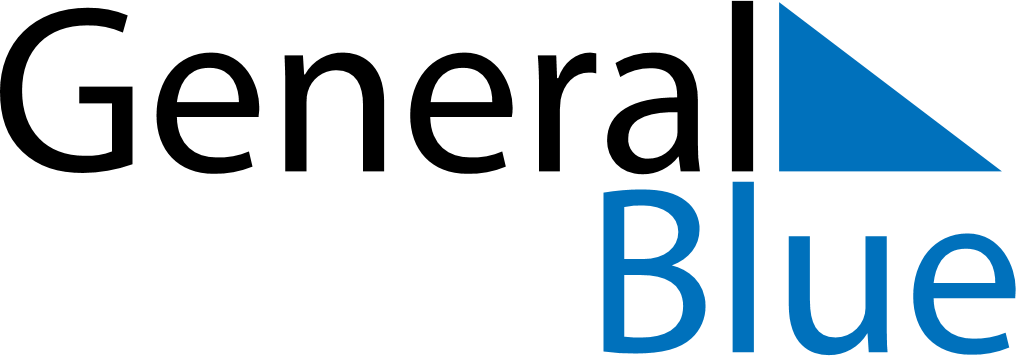 March 2026March 2026March 2026RomaniaRomaniaSUNMONTUEWEDTHUFRISAT1234567891011121314Ziua Mamei1516171819202122232425262728293031